INDICAÇÃO Nº 5993/2017“Sugere ao Poder Executivo Municipal a construção de uma área de lazer em terreno da municipalidade localizado na Rua da Boa Vontade próximo ao número 200, no Bairro Vista Alegre, neste município.” Excelentíssimo Senhor Prefeito Municipal, Nos termos do Art. 108 do Regimento Interno desta Casa de Leis, dirijo-me a Vossa Excelência para sugerir que, por intermédio do Setor competente, seja realizada a construção de uma área de lazer em terreno da municipalidade localizado na Rua da Boa Vontade próximo ao número 200, no Bairro Vista Alegre, neste município.Justificativa:          A referida reivindicação é pertinente, visto que munícipes do Jardim Vista Alegre procuraram este vereador solicitando a construção de uma área de lazer em terreno da municipalidade, no endereço supracitado, para o entretenimento e lazer. Sendo assim este vereador indica a construção de uma academia ao ar livre, parque infantil.Plenário “Dr. Tancredo Neves”, em 21 de Julho de 2017.Ducimar de Jesus Cardoso“Kadu Garçom”-Presidente-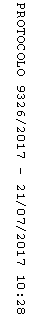 